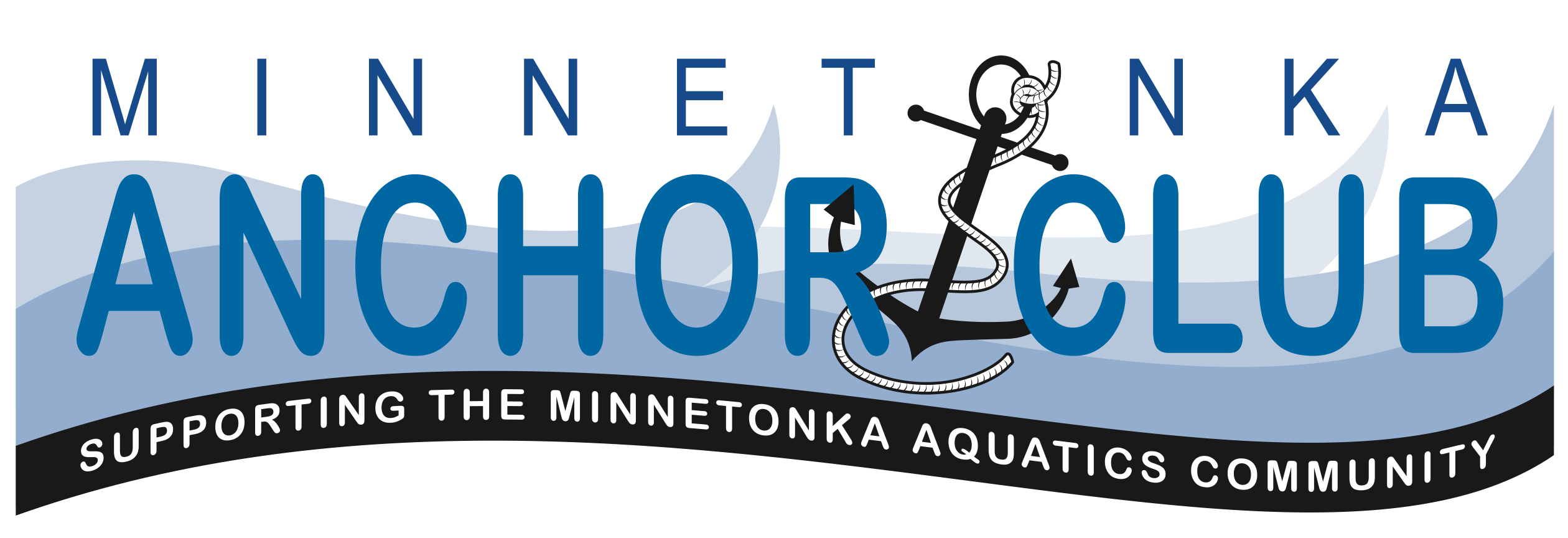 July 13, 2014Meeting AgendaFriends and families of Minnetonka Aquatics Community Aquatics Director ReportCurrent PrioritiesSupport NeedsCommunity Q&AOfficial BusinessCall to orderApproval of minutes from December 15, 2013 meetingTreasurer’s ReportCommittee reports and open itemsNew businessNext meeting & Adjourn